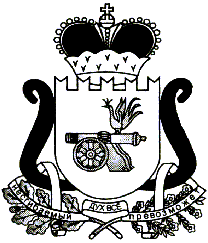 АДМИНИСТРАЦИЯ   МУНИЦИПАЛЬНОГО ОБРАЗОВАНИЯ«ЕЛЬНИНСКИЙ  РАЙОН» СМОЛЕНСКОЙ ОБЛАСТИП О С Т А Н О В Л Е Н И Е от  27.03.2023  № 191г. ЕльняО внесении изменений в постановление Администрации муниципального образования «Ельнинский район» Смоленской области от 19.11.2021 № 671В соответствии с Жилищным кодексом Российской Федерации, Федеральными законами от 06.10.2003 № 131-ФЗ "Об общих принципах организации местного самоуправления в Российской Федерации", от 21.07.2007 N 185-ФЗ «О Фонде содействия реформированию жилищно-коммунального хозяйства», постановлениями Администрации Смоленской области от 29.03.2019 № 159 «Об утверждении Региональной адресной программы по переселению граждан из аварийного жилищного фонда на 2019 - 2025 годы», постановлением Администрации муниципального образования «Ельнинский район» Смоленской области от 28.09.2022 № 629 «Об утверждении Порядка принятия решений о разработке муниципальных программ, их формирования и реализации в муниципальном образовании «Ельнинский район» Смоленской области и муниципальном образовании Ельнинского городского поселения Ельнинского района Смоленской области» (в редакции постановления Администрации муниципального образования «Ельнинский район» Смоленской области от 01.02.2023 № 67), Администрация муниципального образования «Ельнинский район» Смоленской областип о с т а н о в л я е т:1. Внести изменения в постановление Администрации муниципального образования «Ельнинский район» Смоленской области от 19.11.2021 № 671 «Об утверждении муниципальной программы «Переселение граждан из аварийного жилищного фонда Ельнинского городского поселения Ельнинского района Смоленской области на 2022-2023 годы» (в редакции постановления Администрации муниципального образования «Ельнинский район» Смоленской области от 13.04.2022 № 225) (далее – Программа), изложив Программу в новой редакции (прилагается).2. Контроль за исполнением настоящего постановления возложить на заместителя Главы муниципального образования «Ельнинский район» Смоленской области Д.В. Михалутина.Глава муниципального образования «Ельнинский район» Смоленской области 				Н.Д. МищенковПриложениек постановлению Администрациимуниципального образования«Ельнинский район»Смоленской областиот «____»_______2023 №____Муниципальная программа«Переселение граждан из аварийного жилищного фонда Ельнинского городского поселения Ельнинского района Смоленской области»РАЗДЕЛ 1. СТРАТЕГИЧЕСКИЕ ПРИОРИТЕТЫ В СФЕРЕ РЕАЛИЗАЦИИ МУНИЦИПАЛЬНОЙ ПРОГРАММЫМуниципальная программа по переселению граждан из аварийного жилищного фонда Ельнинского городского поселения Ельнинского района Смоленской области  разработана в рамках реализации Федерального закона от 21 июля 2007 года № 185-ФЗ «О Фонде содействия реформированию жилищно-коммунального хозяйства» для предоставления финансовой поддержки муниципальному образованию Ельнинское городское поселение Ельнинского района Смоленской области, выполнившему установленные Федеральным законом условия предоставления финансовой поддержки за счет средств государственной корпорации – Фонда содействия реформированию жилищно-коммунального хозяйства (далее – Фонд).Основными целями Программы являются:- финансовое и организационное обеспечение переселения граждан из многоквартирных домов, признанных до 1 января 2017 года в установленном порядке аварийными и подлежащими сносу или реконструкции в связи с физическим износом в процессе их эксплуатации;- создание безопасных и благоприятных условий проживания граждан.Для достижения указанных целей муниципальной адресной программы, будут решаться следующие задачи:- разработка правовых и методологических механизмов переселения граждан из аварийного жилищного фонда;- формирование финансовых ресурсов для обеспечения благоустроенными жилыми помещениями граждан, переселяемых из аварийного жилищного фонда;- информирование населения муниципального образования о реализации Федерального закона и Программы;- расходование финансовых средств, направленных на реализацию Программы;- контроль и представление отчетности о расходовании бюджетных средств, направленных на реализацию Программы;- обеспечение устойчивого сокращения непригодного для проживания жилищного фонда.Переселение жителей из аварийного жилья осуществляется за счет средств Фонда, а также за счет средств областного бюджета и бюджета Ельнинского городского поселения. В соответствии с требованиями соглашений о предоставлении субсидии подготовлены:- перечень аварийных многоквартирных домов, признанных до 1 января 2017 года, приложении № 1 к Программ; - план реализации мероприятий по переселению граждан из аварийного жилищного фонда, признанного таковым до 1 января 2017 г., по способам переселения, приложение № 2 Программе; - план мероприятий по переселению граждан из аварийного жилищного фонда, признанного таковым до 1 января 2017 года;- план мероприятий по переселению граждан из аварийного жилищного фонда, признанного таковым до 1 января 2017 г., приложение № 3 к Программ;- планируемые показатели переселения граждан из аварийного жилищного фонда, признанного таковым до 1 января 2017 г., приложение № 4 к Программе;С целью определения способов переселения, характеристик проектируемых (строящихся) и приобретаемых жилых помещений, которые будут предоставлены гражданам в рамках реализации муниципальной программы, разработаны Правила и способы переселения граждан из аварийного жилищного фонда Ельнинского городского поселения (приложение № 5 к Программе).Выполнение мероприятий муниципальной программы позволит обеспечить реализацию цели муниципальной политики в сфере жилищно -коммунального хозяйства на долгосрочный период.РАЗДЕЛ 2. ПАСПОРТ МУНИЦИПАЛЬНОЙ ПРОГРАММЫ
Паспорт муниципальной программы «Переселение граждан из аварийного жилищного фонда Ельнинского городского поселения Ельнинского района Смоленской области»
1. ОСНОВНЫЕ ПОЛОЖЕНИЯ2. ПОКАЗАТЕЛИ МУНИЦИПАЛЬНОЙ ПРОГРАММЫ3. СТРУКТУРА МУНИЦИПАЛЬНОЙ ПРОГРАММЫ4. ФИНАНСОВОЕ ОБЕСПЕЧЕНИЕ МУНИЦИПАЛЬНОЙ ПРОГРАММЫПриложение к паспорту
муниципальной программы «Переселение граждан из аварийного жилищного фонда Ельнинского городского поселения Ельнинского района Смоленской области»
СВЕДЕНИЯ О ПОКАЗАТЕЛЯХ МУНИЦИПАЛЬНОЙ ПРОГРАММЫРАЗДЕЛ 3. СВЕДЕНИЯ О РЕГИОНАЛЬНОМ ПРОЕКТЕМуниципальная программа «Переселение граждан из аварийного жилищного фонда Ельнинского городского поселения Ельнинского района Смоленской области»Раздел 4 Паспорт комплекса процессных мероприятийПАСПОРТ Региональный проект "Обеспечение устойчивого сокращения непригодного для проживания жилищного фонда"1. ОБЩИЕ ПОЛОЖЕНИЯ
2. ЗНАЧЕНИЯ РЕЗУЛЬТАТОВ РЕГИОНАЛЬНОГО ПРОЕКТАРАЗДЕЛ 5. ПРИМЕНЕНИЕ МЕР ГОСУДАРСТВЕННОГО И МУНИЦИПАЛЬНОГО РЕГУЛИРОВАНИЯ В ЧАСТИ НАЛОГОВЫХ ЛЬГОТ, ОСВОБОЖДЕНИЙ И ИНЫХ ПРЕФЕРЕНЦИЙ ПО НАЛОГАМ И СБОРАМ В СФЕРЕ РЕАЛИЗАЦИИ МУНИЦИПАЛЬНОЙ ПРОГРАММЫМеры государственного и муниципального регулирования в части налоговых льгот, освобождений и иных преференций по налогам и сборам в сфере реализации муниципальной программы Переселение граждан из аварийного жилищного фонда Ельнинского городского поселения Ельнинского района Смоленской области  не предусмотрены.РАЗДЕЛ 6. СВЕДЕНИЯ О ФИНАНСИРОВАНИИ СТРУКТУРНЫХ ЭЛЕМЕНТОВ МУНИЦИПАЛЬНОЙ ПРОГРАММЫСведения о финансировании структурных элементов муниципальной программы «Переселение граждан из аварийного жилищного фонда Ельнинского городского поселения Ельнинского района Смоленской области »Приложение № 5 к Программе
ПРАВИЛА И СПОСОБЫ ПЕРЕСЕЛЕНИЯ ГРАЖДАН ИЗ АВАРИЙНОГО ЖИЛИЩНОГО ФОНДА ЕЛЬНИНСКОГО ГОРОДСКОГО ПОСЕЛЕНИЯ Переселение граждан из аварийного жилищного фонда осуществляется следующими способами:1. Приобретение жилых помещений, в том числе:- в многоквартирных домах;- в многоквартирных домах у застройщика (в том числе в многоквартирных домах, строительство которых не завершено, включая строящиеся (создаваемые) многоквартирные дома с привлечением денежных средств граждан и (или) юридических лиц) или в домах, указанных в пункте 2 части 2 статьи 49 Градостроительного кодекса Российской Федерации, при условии наличия положительного заключения государственной экспертизы проекта дома.2. Строительство многоквартирных домов, указанных в пункте 2 части 2 статьи 49 Градостроительного кодекса Российской Федерации.3. Выплата лицам, в чьей собственности находятся жилые помещения, входящие в аварийный жилищный фонд, возмещения за изымаемые помещения в соответствии со статьей 32 Жилищного кодекса Российской Федерации.Жилые помещения, созданные либо приобретенные за счет средств, предусмотренных муниципальной программой, оформляются в муниципальную собственность в целях дальнейшего предоставления переселяемым гражданам в соответствии с жилищным законодательством на условиях социального найма либо в порядке, предусмотренном статьей 32 Жилищного кодекса Российской Федерации.Характеристики проектируемых (строящихся) и приобретаемых жилых помещений, которые будут предоставлены гражданам в рамках реализации муниципальной программы, должны соответствовать перечню, приведенному в таблице.Ответственный исполнитель муниципальной программыОтдел жилищно – коммунального и городского хозяйства Администрации муниципального образования «Ельнинский район» Смоленской областиПериод (этапы) реализацииэтап I: 2022-2023;Цели муниципальной программы
Переселение граждан из аварийного жилищного фонда, признанного до 1 января 2017 года в установленном порядке аварийным в связи с физическим износом в процессе его эксплуатации, в благоустроенные жилые помещенияОбъем финансового обеспечения за весь период реализации (по годам реализации и в разрезе источников финансирования на очередной финансовый год и 1, 2-й годы планового периода)Общий объем финансирования составляет: 12 929 558 рублей 32 коп.2022 год (всего) – 12 929 558 рублей 32 коп, из них:средства областного бюджета 347 509 рублей 86 коп.;средства публично-правовая компания «Фонд развития территорий»- 12 541 642 рубля 23 коп.;средства местных бюджетов  40 406 рублей 23 коп.2023 год (всего) – 0 рублей 00 коп., из них:средства областного бюджета – 0 рублей 00 коп;средства публично-правовая компания «Фонд развития территорий»-  0 рублей 00 коп;средства местных бюджетов  0 рублей 00 коп.Общий объем фактических расходов составляет 12 922 657 рублей 32 коп.2022 (всего) - 12 922 657 рублей 32 коп, из них:средства областного бюджета – 347 310 рублей 02 коп;средства публично-правовая компания «Фонд развития территорий»- 12 534 946 рублей 54 коп;средства местных бюджетов  40 400 рублей 76 коп.Наименование показателя, единица измеренияБазовое значение показателяПланируемое значение показателя по годам (этапам) реализацииПланируемое значение показателя по годам (этапам) реализацииПланируемое значение показателя по годам (этапам) реализацииПланируемое значение показателя по годам (этапам) реализации2022 год(план)2022 год (факт)2022 год (факт)2023 годКоличество переселяемых жителей из аварийных жилых домов (ед.)01414140Расселяемая площадь жилых помещений (кв. м.)0,0375,3375,3375,30,0Количество жилых помещений подлежащих приобретению, ед.09990N п/пЗадачи структурного элементаКраткое описание ожидаемых эффектов от реализации задачи структурного элементаСвязь с показателями1.
Региональный проект "Обеспечение устойчивого сокращения непригодного для проживания жилищного фонда" Региональный проект "Обеспечение устойчивого сокращения непригодного для проживания жилищного фонда" Региональный проект "Обеспечение устойчивого сокращения непригодного для проживания жилищного фонда" Отдел жилищно-коммунального и городского хозяйства Администрация муниципального образования «Ельнинский район» Смоленской области2022- 2023 годы2022- 2023 годы1.1.
сокращение на территории Ельнинского городского поселения Ельнинского района Смоленской области аварийного жильяобеспечение благоустроенными жилыми помещениями граждан, переселяемых из аварийного жилищного фондаколичество расселяемых жилых помещенийНаименование муниципальной программы/источник финансового обеспеченияВсегоОбъем финансового обеспечения по годам (этапам) реализации. рублей, копеек.Объем финансового обеспечения по годам (этапам) реализации. рублей, копеек.Объем финансового обеспечения по годам (этапам) реализации. рублей, копеек.2022 год2023 год 2023 год Планируемое финансовое обеспечение программы Планируемое финансовое обеспечение программы Планируемое финансовое обеспечение программы Планируемое финансовое обеспечение программы Планируемое финансовое обеспечение программы Муниципальная программа «Переселение граждан из аварийного жилищного фонда Ельнинского городского поселения Ельнинского района Смоленской области» (всего), в том числе:12 929 558,3212 929 558,320,000,00публично-правовая компания «Фонд развития территорий»12 541 642,2312 541 642, 230,000,00областной бюджет347 509,86 347 509,860,000,00местный бюджет40 406,2340 406,230,000,00Фактическое обеспечение программы Фактическое обеспечение программы Фактическое обеспечение программы Фактическое обеспечение программы Фактическое обеспечение программы Муниципальная программа «Переселение граждан из аварийного жилищного фонда Ельнинского городского поселения Ельнинского района Смоленской области» (всего), в том числе:12 922 657, 3212 922 657, 320,000,00публично-правовая компания «Фонд развития территорий»12 534 946, 5412 534 946,540,000,00областной бюджет347 310, 02347 310,020,000,00местный бюджет40 400,7640 400,760,000,00N п/пНаименование показателяМетодика расчета показателя или источник получения информации о значении показателя (наименование формы статистического наблюдения, реквизиты документа об утверждении методики и т.д.)1.
 Количество переселяемых жителей из аварийных жилых домов Данные о количестве жителей, подлежащих расселению в рамках муниципальной программы, представлены в АИС "Реформа ЖКХ 2.
Расселяемая площадь жилых помещенийПлощадь расселяемых жилых помещений прописано в техническом паспорте жилого дома, признанного аварийным и подлежащим сносу.Данные о расселяемой площади аварийных домов, подлежащих расселению в рамках муниципальной программы, представлены в АИС «Реформа ЖКХ»3Количество жилых помещений подлежащих приобретениюДанные о количестве жилых помещений, подлежащих приобретению в рамках муниципальной программы, представлены в АИС «Реформа ЖКХ»Ответственный за выполнение регионального проекта
Отдел жилищно-коммунального и городского хозяйства Администрация муниципального образования «Ельнинский район» Смоленской областиОтдел жилищно-коммунального и городского хозяйства Администрация муниципального образования «Ельнинский район» Смоленской областиОтдел жилищно-коммунального и городского хозяйства Администрация муниципального образования «Ельнинский район» Смоленской областиСвязь с муниципальной программой
Переселение граждан из аварийного жилищного фонда Ельнинского городского поселения Ельнинского района Смоленской областиПереселение граждан из аварийного жилищного фонда Ельнинского городского поселения Ельнинского района Смоленской областиПереселение граждан из аварийного жилищного фонда Ельнинского городского поселения Ельнинского района Смоленской областиНаименование результата, единицы измеренияНаименование результата, единицы измеренияБазовое значение результатаПланируемое значение результата по годам (этапам) реализацииПланируемое значение результата по годам (этапам) реализацииПланируемое значение результата по годам (этапам) реализацииПланируемое значение результата по годам (этапам) реализацииПланируемое значение результата по годам (этапам) реализацииНаименование результата, единицы измеренияНаименование результата, единицы измеренияБазовое значение результата2022 год(план)2022 год(план)2022 год(факт)2023 год2023 годКоличество жилых помещений, предоставляемых гражданам по договорам социального найма (ед.)Количество жилых помещений, предоставляемых гражданам по договорам социального найма (ед.)055500Количество жилых помещений, предоставляемых гражданам по договору мены (ед.)Количество жилых помещений, предоставляемых гражданам по договору мены (ед.)044400Возмещение за изымаемые жилые помещения (ед.)Возмещение за изымаемые жилые помещения (ед.)000000Количество переселяемых граждан (чел.)Количество переселяемых граждан (чел.)014141400Расселяемая площадь (кв. м)Расселяемая площадь (кв. м)0,00375,3375,3375,30,000,00N п/пНаименованиеИсточник финансового обеспеченияОбъем средств на реализацию муниципальной программы на очередной финансовый год и плановый период (по этапам реализации), рублей, копеек.Объем средств на реализацию муниципальной программы на очередной финансовый год и плановый период (по этапам реализации), рублей, копеек.Объем средств на реализацию муниципальной программы на очередной финансовый год и плановый период (по этапам реализации), рублей, копеек.Объем средств на реализацию муниципальной программы на очередной финансовый год и плановый период (по этапам реализации), рублей, копеек.Объем средств на реализацию муниципальной программы на очередной финансовый год и плановый период (по этапам реализации), рублей, копеек.N п/пНаименованиеИсточник финансового обеспеченияВсегоВсего2022 год2022 год2023 год N п/пНаименованиеИсточник финансового обеспеченияпланфактпланфактплан123456781.
Региональный проект "Обеспечение устойчивого сокращения непригодного для проживания жилищного фонда"1.1.
Обеспечение мероприятий по переселению граждан из аварийного жилищного фонда публично-правовая компания «Фонд развития территорий»12 541 642,2312 534 946,5412 541 642,2312 534 946,540,001.1.
Обеспечение мероприятий по переселению граждан из аварийного жилищного фонда областной бюджет347 509,86347 310,02347 509,86347 310,020,001.1.
Обеспечение мероприятий по переселению граждан из аварийного жилищного фонда местный бюджет 40 406,2340 400,7640 406,2340 400,760,00Итого по региональному проекту Итого по региональному проекту 12 929 558,3212 922 657,3212 929 558,3212922 657,320,00Всего по муниципальной программе, в том числе:Всего по муниципальной программе, в том числе:12 929 558,3212 922 657,3212 929 558,3212922 657,320,00публично-правовая компания «Фонд развития территорий»публично-правовая компания «Фонд развития территорий»12 541 642,2312 534 946,5412 541 642,2312534 946,540,00областной бюджетобластной бюджет347 509,86347 310,02347 509,86347 310,020,00местный бюджет местный бюджет 40 406,2340 400,7640 406,2340 400,760,00Рекомендуемый перечень характеристик проектируемых (строящихся) и приобретаемых жилых помещений, которые будут предоставлены гражданам в рамках реализации муниципальной программыРекомендуемый перечень характеристик проектируемых (строящихся) и приобретаемых жилых помещений, которые будут предоставлены гражданам в рамках реализации муниципальной программыРекомендуемый перечень характеристик проектируемых (строящихся) и приобретаемых жилых помещений, которые будут предоставлены гражданам в рамках реализации муниципальной программыN п/пНаименование рекомендуемой характеристикиСодержание рекомендуемой характеристики1231.Проектная документация на домв проектной документации проектные значения параметров и другие проектные характеристики жилья, а также проектируемые мероприятия по обеспечению его безопасности рекомендуется устанавливать таким образом, чтобы в процессе его строительства и эксплуатации оно было безопасным для жизни и здоровья граждан (включая инвалидов и другие группы населения с ограниченными возможностями передвижения), имущества физических и юридических лиц, государственного или муниципального имущества, окружающей среды. Проектную документацию рекомендуется разрабатывать в соответствии с требованиями:- Федерального закона от 22.07.2008 N 123-ФЗ «Технический регламент о требованиях пожарной безопасности»;- Федерального закона от 30.12.2009 N 384-ФЗ «Технический регламент о безопасности зданий и сооружений»;- Постановления Правительства Российской Федерации от 16.02.2008 N 87 «О составе разделов проектной документации и требованиях к их содержанию»;- СП 42.13330.2016 «Градостроительство. Планировка и застройка городских и сельских поселений", утвержденных приказом Минстроя России от 30.12.2016 N 1034/пр;-  СП 14.13330.2014 «Строительство в сейсмических районах», утвержденных приказом Минстроя России от 23.11.2015 N 844/пр;- СП 22.13330.2016 «Основания зданий и сооружений», утвержденных приказом Минстроя России от 16.12.2016 N 970/пр;- СП 4.13130.2013 «Системы противопожарной защиты. Ограничение распространения пожара на объектах защиты. Требования к объемно планировочным и конструктивным решениям», утвержденных приказом МЧС России от 24.04.2013 N 288;- СП 255.1325800.2016 «Здания и сооружения. Правила эксплуатации. Общие положения», утвержденных приказом Минстроя России от 24.08.2016 N 590/пр. Оформление проектной документации рекомендуется осуществлять в соответствии с ГОСТ Р 21.1101-2013 «Основные требования к проектной и рабочей документации», утвержденным приказом Росстандарта от 11.06.2013 N 156-ст. Планируемые к строительству (строящиеся) многоквартирные дома, а также подлежащие приобретению жилые помещения должны соответствовать положениям санитарно - эпидемиологических правил и нормативов СанПиН.В отношении проектной документации на строительство многоквартирного дома, построенного многоквартирного дома, в котором приобретаются жилые помещения, рекомендуется обеспечить наличие положительного заключения проведенной в соответствии с требованиями градостроительного законодательства экспертизы2.Конструктивное, инженерное и технологическое оснащение строящегося многоквартирного дома, введенного в эксплуатацию многоквартирного дома, в котором приобретается готовое жильев строящихся домах рекомендовано обеспечить наличие:- несущие строительные конструкции, которые рекомендуется выполнять из следующих материалов:а) стены из каменных конструкций (кирпич, блоки), крупных железобетонных блоков, железобетонных панелей, монолитного железобетонного каркаса с заполнением;б) перекрытия - из сборных и монолитных железобетонных конструкций;в) фундаменты - из сборных и монолитных железобетонных и каменных конструкций. Не рекомендуется строительство домов и приобретение жилья в домах, выполненных из легких стальных тонкостенных конструкций (ЛСТК), SIP-панелей, металлических сэндвич-панелей;- подключение к централизованным сетям инженерно-технического обеспечения по выданным соответствующими ресурсоснабжающими и иными организациями техническим условиям;- внутриквартирный санитарный узел (раздельный или совмещенный), включающий ванну, унитаз, раковину;- внутридомовые инженерные системы, включая системы:а) электроснабжения (с силовым и иным электрооборудованием в соответствии с проектной документацией);б) холодного водоснабжения;в) водоотведения (канализации);г) газоснабжения (при наличии, в соответствии с проектной документацией) с устройством сигнализаторов загазованности, сблокированных с быстродействующим запорным клапаном, установленным первым по ходу газа на внутреннем газопроводе жилого здания с возможностью аварийно-диспетчерского обслуживания, а также с установкой легкосбрасываемых оконных блоков (в соответствии с проектной документацией);д) отопления (при отсутствии централизованного отопления и наличии газа рекомендуется установка коллективных или индивидуальных газовых котлов);е) горячего водоснабжения;ж) противопожарной безопасности (в соответствии с проектной документацией);з) мусороудаления (при наличии, в соответствии с проектной документацией);в случае экономической целесообразности рекомендуется использовать локальные системы энергоснабжения;- принятые в эксплуатацию и зарегистрированные в установленном порядке лифты (при наличии, в соответствии с проектной документацией). Лифты рекомендуется оснащать:а) кабиной, предназначенной для пользования инвалидом на кресле-коляске с сопровождающим лицом;б) оборудованием для связи с диспетчером;в) аварийным освещением кабины лифта;г) светодиодным освещением кабины лифта в антивандальном исполнении;д) панелью управления кабиной лифта в антивандальном исполнении;- внесенные в Государственный реестр средства измерений, проверенные предприятиями-изготовителями, принятые в эксплуатацию соответствующими ресурсоснабжающими организациями и соответствующие установленным требованиям к классам точности общедомовых (коллективных) приборов учета электрической, тепловой энергии, холодной воды, горячей воды (при централизованном теплоснабжении в установленных случаях);- оконные блоки со стеклопакетом класса энергоэффективности в соответствии с классом энергоэффективности дома;- освещение этажных лестничных площадок дома с использованием светильников в антивандальном исполнении со светодиодным источником света, датчиков движения и освещенности;- при входах в подъезды дома освещение с использованием светильников в антивандальном исполнении со светодиодным источником света и датчиков освещенности, козырьки над входной дверью и утепленные дверные блоки с ручками и автодоводчиком;- во входах в подвал (техническое подполье) дома металлические дверные блоки с замком, ручками и автодоводчиком;- отмостка из армированного бетона, асфальта, устроенная по всему периметру дома и обеспечивающая отвод воды от фундаментов;- организованный водосток;- благоустройство придомовой территории, в том числе наличие твердого покрытия, озеленения и малых архитектурных форм, площадок общего пользования различного назначения, в том числе детской игровой площадки с игровым комплексом (в соответствии с проектной документацией).3.Функциональное оснащение и отделка помещенийВ целях переселения граждан из аварийного жилищного фонда рекомендуется использовать построенные и приобретенные жилые помещения, расположенные на любых этажах дома, кроме подвального, цокольного, технического, мансардного, и:оборудованные подключенными к соответствующим внутридомовым инженерным системам внутриквартирными инженерными сетями в составе (не менее):а) электроснабжения с электрическим щитком с устройствами защитного отключения;б) холодного водоснабжения;в) горячего водоснабжения (централизованного или автономного);г) водоотведения (канализации);д) отопления (централизованного или автономного);е) вентиляции;ж) газоснабжения (при наличии, в соответствии с проектной документацией) с устройством сигнализаторов загазованности, сблокированных с быстродействующим запорным клапаном, установленным первым по ходу газа на внутреннем газопроводе жилого здания с возможностью аварийно-диспетчерского обслуживания, а также с установкой легкосбрасываемых оконных блоков (в соответствии с проектной документацией);з) внесенных в Государственный реестр средств измерений, поверенных предприятиями-изготовителями, принятых в эксплуатацию соответствующими ресурсоснабжающими организациями и соответствующих установленным требованиям к классам точности индивидуальными приборами учета электрической энергии, холодной воды, горячей воды, природного газа (в установленных случаях) (в соответствии с проектной документацией);- имеющие чистовую отделку «под ключ», в том числе:а) входную утепленную дверь с замком, ручками и дверным глазком;б) межкомнатные двери с наличниками и ручками;в) оконные блоки со стеклопакетом класса энергоэффективности в соответствии с классом энергоэффективности дома;г) вентиляционные решетки;д) подвесные крюки для потолочных осветительных приборов во всех помещениях квартиры;е) установленные и подключенные к соответствующим внутриквартирным инженерным сетям:- звонковую сигнализацию (в соответствии с проектной документацией);- мойку со смесителем и сифоном;- умывальник со смесителем и сифоном;- унитаз с сиденьем и сливным бачком;- ванну с заземлением, со смесителем и сифоном;- одно- и двухклавишные электровыключатели;- электророзетки;- выпуски электропроводки и патроны во всех помещениях квартиры;- газовую или электрическую плиту (в соответствии с проектным решением);- радиаторы отопления с терморегуляторами (при технологической возможности, в соответствии с проектной документацией), а при автономном отоплении и горячем водоснабжении также двухконтурный котел;ж) напольные покрытия из керамической плитки в помещениях ванной комнаты, туалета (совмещенного санузла), кладовых, на балконе (лоджии), в остальных помещениях квартиры - из ламината класса износостойкости 22 и выше или линолеума на вспененной основе;з) отделку стен водоэмульсионной или иной аналогичной краской в помещениях ванной комнаты, туалета (совмещенного санузла), кладовых, кухни (за исключением части стены (стен) в кухне, примыкающей (их) к рабочей поверхности, и части стены (стен) в ванной комнате, примыкающей (их) к ванне и умывальнику, отделка которых производится керамической плиткой);и) обоями в остальных помещениях;к) отделку потолков во всех помещениях квартиры водоэмульсионной или иной аналогичной краской либо установку конструкций из сварной виниловой пленки (ПВХ) или бесшовного тканевого полотна, закрепленных на металлическом или пластиковом профиле под перекрытием (натяжные потолки).4.Материалы и оборудованиепроектом на строительство многоквартирного дома рекомендуется предусмотреть применение современных сертифицированных строительных и отделочных материалов, технологического и инженерного оборудования. Строительство рекомендуется осуществлять с применением материалов и оборудования, обеспечивающих соответствие жилища требованиям проектной документации. Работы и применяемые строительные материалы в процессе строительства дома, жилые помещения в котором приобретаются в соответствии с муниципальным контрактом в целях переселения граждан из аварийного жилищного фонда, а также результаты таких работ рекомендуется выполнять в соответствии с требованиями технических регламентов, требованиями энергетической эффективности и требованиями оснащенности объекта капитального строительства приборами учета используемых энергетических ресурсов5.Энергоэффективность домарекомендуется предусматривать класс энергетической эффективности дома не ниже «В» согласно Правилам определения классов энергетической эффективности, утвержденным Приказом Министерства строительства и жилищно-коммунального хозяйства от 06.06.2016 N 399/пр. Рекомендуется предусматривать следующие мероприятия, направленные на повышение энергоэффективности дома:- предъявлять к оконным блокам в квартирах и в помещениях общего пользования дополнительные требования, указанные выше;- производить установку в помещениях общего пользования, на лестничных клетках, перед входом в подъезды светодиодных светильников с датчиками движения и освещенности;- проводить освещение придомовой территории с использованием светодиодных светильников и датчиков освещенности;- выполнять теплоизоляцию подвального (цокольного) и чердачного перекрытий (в соответствии с проектной документацией);- проводить установку приборов учета горячего и холодного водоснабжения, электроэнергии, газа и других, предусмотренных в проектной документации;- выполнять установку радиаторов отопления с терморегуляторами (при технологической возможности, в соответствии с проектной документацией);- проводить устройство входных дверей в подъезды дома с утеплением и оборудованием авто доводчиками;- устраивать входные тамбуры в подъезды дома с утеплением стен, устанавливать утепленные двери тамбура (входную и проходную) с автодоводчиками. Рекомендуется обеспечить наличие на фасаде дома указателя класса энергетической эффективности дома в соответствии с разделом III Правил определения классов энергетической эффективности многоквартирных домов, утвержденных приказом Министерства строительства и жилищно-коммунального хозяйства Российской Федерации от 06.06.2016 N 399/пр6.Эксплуатационная документация доманаличие паспортов и инструкций по эксплуатации предприятий-изготовителей на механическое, электрическое, санитарно-техническое и иное, включая лифтовое, оборудование, приборы учета использования энергетических ресурсов (общедомовые (коллективные) и индивидуальные) и узлы управления подачей энергетических ресурсов и т.д., а также соответствующих документов (копий документов), предусмотренных пунктами 24 и 26 Правил содержания общего имущества в многоквартирном доме, утвержденных постановлением Правительства Российской Федерации от 13.08.2006 N 491, включая Инструкцию по эксплуатации многоквартирного дома, утвержденную Приказом Минстроя России , СП 255.1325800.2016 «Здания и сооружения. Правила эксплуатации. Основные положения» (в соответствии с проектной документацией). Наличие инструкций по эксплуатации внутриквартирного инженерного оборудования. Комплекты инструкций по эксплуатации внутриквартирного инженерного оборудования подлежат передаче Заказчику